ПРИЛОЖЕНИЕ  5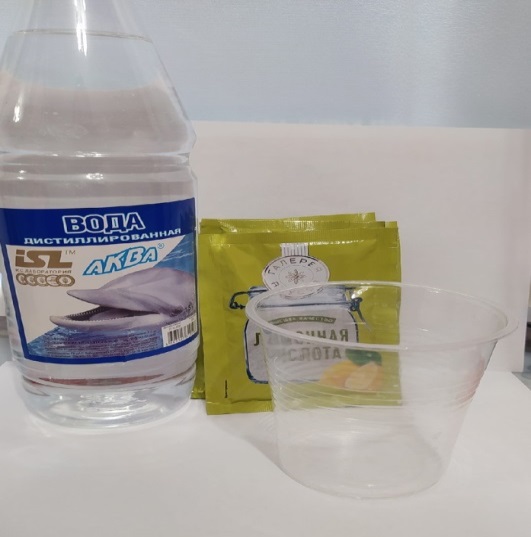 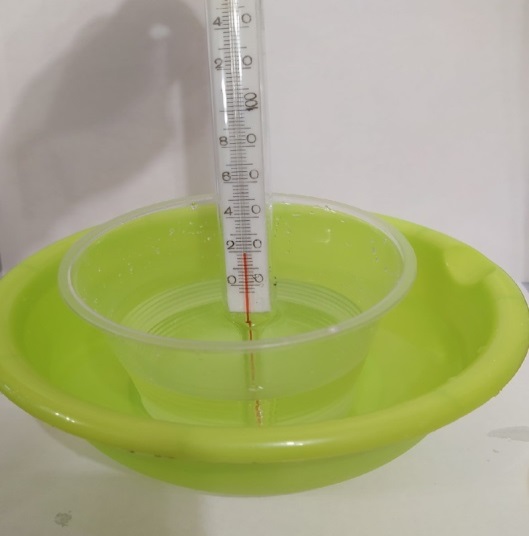 Рис. 22Подготовка веществаРис.23Нагревание жидкости 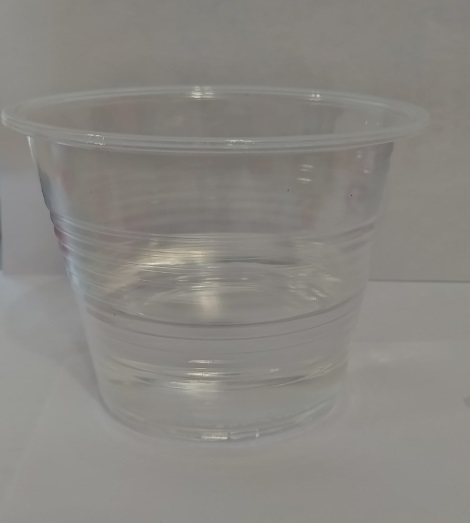 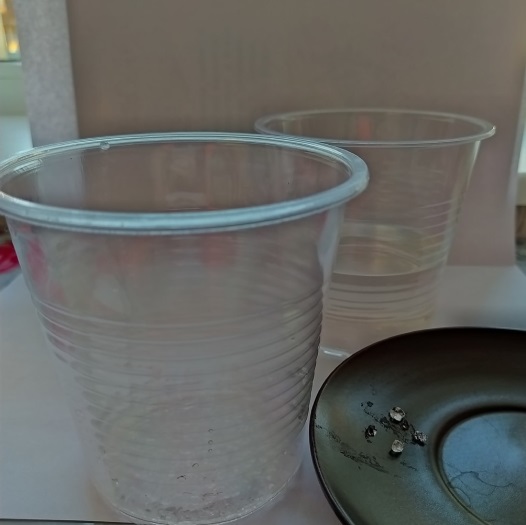 Рис.24Насыщенный растворРис.25 Образование затравки 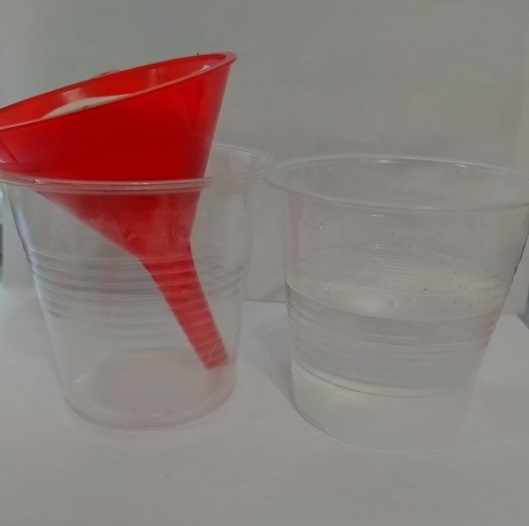 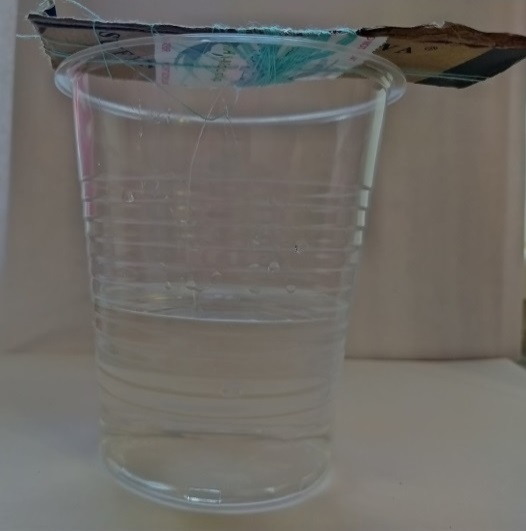 Рис.26 Фильтрация раствора Рис.27 Рост кристалла